ГИПЕРАКТИВНОСТЬ: КАК ИГРАТЬ СГИПЕРАКТИВНЫМИ ДЕТЬМИ? ЧЕМ ЗАНЯТЬ ИХ В ДЕТСКОМ САДУ И ДОМА?Гиперактивный ребенок по своей природе подвижен, возбужден, реактивен, постоянно находится в движении, поэтому игры должны быть тщательно подобраны.Подбирая игры (особенно подвижные) для гиперактивных детей, необходимо учитывать следующие особенности таких детей: дефицит внимания, импульсивность, очень высокую активность, а также неумение длительное время подчиняться групповым правилам, выслушивать и выполнять инструкции (заострять внимание на деталях), быструю утомляемость. В игре им трудно дожидаться своей очереди и считаться с интересами других. Поэтому включать таких детей в коллективную работу целесообразно поэтапно: начинать можно с индивидуальной работы, затем привлекать ребенка к играм в малых подгруппах и только после этого переходить к фронтальным видам работы, прежде всего к играм с чёткими правилами, способствующие развитию внимания.Тренировку отклоняющихся от нормы особенностей поведения тоже следует проводить поэтапно. На первых порах надо подбирать такие упражнения и игры, которые способствуют развитию одной особенности, наприме только внимания или только умения  контролировать свои импульсивные действия и двигательную активность. Отдельным этапом в работе может стать использование игр, которые помогут ребенку приобрести навыки контроля двигательной активности. Приведенная таблица 1 может стать отправной точкой, одним из примеров работы по подбору игр. Как видно из таблицы, некоторые игры можно применять и при индивидуальной, и при групповой работе.Поработав с одной особенностью и получив результаты, можно подбирать игры на тренировку сразу двух функций. Начинать лучше с индивидуальных форм работы, чтобы ребенок мог четко усвоить требования педагога, а затем постепенно вовлекать его в коллективные игры. При этом надо увлечь ребенка, сделать так, чтобы ему было интересно. Когда же у него появится опыт участия в играх и упражнениях, направленных на развитие сразу двух слабых функций (внимание и контроль импульсивности, внимание и контроль двигательной активности и др.), можно переходить к более сложным формам работы по отработке  в одной игре всех трех функций.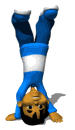 ПОДБОР ИГР, НАПРАВЛЕННЫХ НА ТРЕНИРОВКУ ТЕХ ИЛИ ИНЫХ ФУНКЦИЙПОДВИЖНЫЕ ИГРЫ"Найди отличие"Цель: развитие умения концентрировать внимание на деталях.Ребенок рисует любую несложную картинку ( котик, домик и др) и передает ее взрослому, а сам отворачивается. Взрослый дорисовывает несколько деталей и возвращает картинку. Ребенок должен заметить, что изменилось в рисунке. Затем взрослый и ребенок могут поменяться ролями.Игру можно проводить и с группой детей. В этом случае дети по очереди рисуют на доске какой-либо рисунок и отворачиваются (при этом возможность движения не ограничивается). Взрослый дорисовывает несколько деталей. Дети, взглянув на рисунок, должны сказать, какие изменения произошли."Ласковые лапки"Цель: снятие напряжения, мышечных зажимов, снижение агрессивности, развитие чувственного восприятия, гармонизация отношений между ребенком и взрослым. Взрослый подбирает 6—7 мелких предметов различной фактуры: кусочек меха, кисточку, стеклянный флакон, бусы, вату и т.д. Все это выкладывается на стол. Ребенку предлагается оголить руку по локоть; воспитатель объясняет, что по руке будет ходить "зверек" и касаться ласковыми лапками. Надо с закрытыми глазами угадать, какой "зверек" прикасался к руке — отгадать предмет. Прикосновения должны быть поглаживающими, приятными.Вариант игры: "зверек" будет прикасаться к щеке, колену, ладони. Можно поменяться с ребенком местами."Кричалки—шепталки—молчалки"Цель: развитие наблюдательности, умения действовать по правилу, волевой регуляции.Из разноцветного картона надо сделать 3 силуэта ладони: красный, желтый, синий. Это — сигналы. Когда взрослый поднимает красную ладонь — "кричалку" можно бегать, кричать, сильно шуметь; желтая ладонь — "шепталка" — можно тихо передвигаться и шептаться, на сигнал "молчалка" — синяя ладонь — дети должны замереть на месте или лечь на пол и не шевелиться. Заканчивать игру следует "молчанками"."Гвалт"Цель: развитие концентрации внимания. Один из участников (по желанию) становится водящим и выходит за дверь. Группа выбирает какую-либо фразу или строчку из известной всем песни, которую распределяют так: каждому участнику по одному слову. Затем входит водящий, и игроки все одновременно, хором, начинают громко повторять каждый свое слово. Водящий должен догадаться, что это за песня, собрав ее по словечку.Желательно, чтобы до того как войдет водящий, каждый ребенок повторил вслух доставшееся ему слово."Менялки"Цель: развитие коммуникативных навыков, активизация детей.Игра проводится в кругу, участники выбирают водящего, который встает и выносит свой стул за круг, таким образом получается, что стульев на один меньше, чем играющих. Далее ведущий говорит: "Меняются местами те, у кого ... (светлые волосы, часы и т. д.). После этого имеющие названный признак должны быстро встать и поменяться местами, в то же время водящий старается занять свободное место. Участник игры, оставшийся без стула, становится водящим."Разговор с руками"Цель: научить детей контролировать свои действия. Если ребенок подрался, что -то сломал или причинил кому-нибудь боль, можно предложить ему такую игру: обвести на листе бумаги силуэт ладоней. Затем предложите ему оживить ладошки — нарисовать им глазки, ротик, раскрасить цветными карандашами пальчики. После этого можно затеять беседу с руками. Спросите: "Кто вы, как вас зовут?", "Что вы любите делать?", "Чего не любите?", "Какие вы?". Если ребенок не подключается к разговору, проговорите диалог сами. При этом важно подчеркнуть, что руки хорошие, они многое умеют делать (перечислите, что именно), но иногда не слушаются своего хозяина. Закончить игру нужно "заключением договора" между руками и их хозяином. Пусть руки пообещают, что в течение 2-3 дней (сегодняшнего вечера или, в случае работы с гиперактивными детьми, еще более короткого промежутка времени) они постараются делать только хорошие дела: мастерить, здороваться, играть и не будут никого обижать.Если ребенок согласится на такие условия, то через заранее оговоренный промежуток времени необходимо снова поиграть в эту игру и заключить договор на более длительный срок, похвалив послушные руки и их хозяина."Говори!"Цель: развитие умения контролировать импульсивные действия.Скажите детям следующее. "Ребята, я буду задавать вам простые и сложные вопросы. Но отвечать на них можно будет только тогда, когда я дам команду: "Говори!" Давайте потренируемся: "Какое сейчас время года?"(Педагог делает паузу) "Говори!"; "Какого цвета у нас в группе (в классе) потолок?"... "Говори!"; "Какой сегодня день недели?"... "Говори!"; "Сколько будет два плюс три?" и т. д."Игра может проводиться как индивидуально, так и с группой детей."Броуновское движение"Цель: развитие умения распределять внимание. Все дети встают в круг. Ведущий один за другим вкатывает в центр круга теннисные мячики. Детям сообщаются правила игры: мячи не должны останавливаться и выкатываться за пределы круга, их можно толкать ногой или рукой. Если участники успешно выполняют правила игры, ведущий вкатывает дополнительное количество мячей. Смысл игры — установить командный рекорд по количеству мячей в круге."Час тишины и час "можно""Цель: дать возможность ребенку сбросить накопившуюся энергию, а взрослому — научиться управлять его поведением. Договоритесь с детьми, что, когда они устанут или займутся важным делом, в группе будет наступать час тишины. Дети должны вести себя тихо, спокойно играть, рисовать. Но в награду за это иногда у них будет час "можно", когда им разрешается прыгать, кричать, бегать и т.д."Часы" можно чередовать в течение одного дня, а можно устраивать их в разные дни, главное, чтобы они стали привычными в вашей группе или классе. Лучше заранее оговорить, какие конкретные действия разрешены, а какие запрещены.С помощью этой игры можно избежать нескончаемого потока замечаний, которые взрослый адресует гиперактивно-му ребенку (а тот их "не слышит")."Передай мяч"Цель: снять излишнюю двигательную активность. Сидя на стульях или стоя в кругу, играющие стараются как можно быстрее передать мяч, не уронив его, соседу. Можно в максимально быстром темпе бросать мяч друг другу или передавать его, повернувшись спиной в круг и убрав руки за спину. Усложнить упражнение можно, попросив детей играть с закрытыми глазами или используя в игре одновременно несколько мячей."Сиамские близнецы"Цель: научить детей гибкости в общении друг с другом, способствовать возникновению доверия между ними. Скажите детям следующее. "Разбейтесь на пары, встаньте плечом к плечу, обнимите друг друга одной рукой за пояс, правую ногу поставьте рядом с левой ногой партнера. Теперь вы сросшиеся близнецы: две головы, три ноги, одно туловище, и две руки. Попробуйте походить по помещению, что-то сделать, лечь, встать, порисовать, попрыгать, похлопать в ладоши и т.д." Чтобы "третья" нога действовала "дружно", ее можно скрепить либо веревочкой, либо резинкой. Кроме того, близнецы могут "срастись" не только ногами, но спинками, головами и др."Зеваки"Цель: развитие произвольного внимания, быстроты реакции, обучение умению управлять своим телом и выполнять инструкции.Все играющие идут по кругу, держась за руки. По сигналу ведущего (это может быть звук колокольчика, погремушки, хлопок руками или какое-нибудь слово) дети останавливаются, хлопают 4 раза в ладоши, поворачиваются и идут в другую сторону. Кто не успел выпол нить задание, выбывает из игры. Игру можно проводить под музыку или под групповую песню. В таком случае дети должны хлопать в ладоши, услышав определенное слово песни (оговоренное заранее)."Колпак мой треугольный"Цель: научить концентрировать внимание, способствовать осознанию ребенком своего тела, научить управлять движениями и контролировать свое поведение. Играющие сидят в кругу. Все по очереди, начиная с ведущего, произносят по одному слову из фразы: ^Колпак мой треугольный, мой треугольный колпак. А если не треугольный, то это не мой колпака. После этого фраза повторяется снова, но дети, которым выпадет говорить слово "колпак" заменяют его жестом (например, 2 легких хлопка ладошкой по своей голове). В еле дующий раз уже заменяются 2 слова: слово "колпак" и слово "мой" (показать рукой на себя). В каждом последующем кругу играющие произносят на одно слово меньше, а "показывают" на одно больше. В завершаю щем повторе дети изображают только жестами всю фразу.Если такая длинная фраза трудна для воспроизведения, ее можно сократить."Слушай команду"Цель: развитие внимания, произвольности поведения. Звучит спокойная, но не слишком медленная музыка. Дети идут в колонне друг за другом. Внезапно музыка прекращается. Все останавливаются, слушают произнесенную шепотом команду ведущего (например: "Положите правую руку на плечо соседа") и тотчас же ее выполняют. Затем снова звучит музыка, и все продолжают ходьбу. Команды даются только на выполнение спокойных движений. Игра проводится до тех пор, пока группа в состоянии хорошо слушать и выполнять задание. Игра поможет воспитателю сменить ритм действия расшалившихся ребят, а детям — успокоиться и без труда переключиться на другой, более спокойный вид деятельности."Расставь посты"Цель: развитие навыков волевой регуляции, способности концентрировать внимание на определенном сигнале. Дети маршируют под музыку друг за другом. Впереди идет командир, который выбирает направление движения. Как только командир хлопнет в ладоши, идущий последним ребенок должен немедленно остановиться. Все остальные продолжают маршировать и слушать команды. Таким образом, командир расставляет всех детей в задуманном им порядке (в линейку, по кругу, по углам и т. д.). Чтобы слышать команды, дети должны передвигаться бесшумно."Король сказал..."Цель: переключение внимания с одного вида деятельности на другой, преодоление двигательных автоматизмов. Все участники игры вместе с ведущим становятся в круг. Ведущий говорит, что он будет показывать разные движения (физкультурные, танцевальные, шуточные), а играющие должны их повторять только в том случае, если он добавит слова "Король сказала. Кто ошибется, выходит на середину круга и выполняет какое-нибудь задание участников игры, например, улыбнуться, попрыгать на одной ноге и т.д. Вместо слов "Король сказал" можно добавлять и другие, например, "Пожалуйста" или "Командир приказал"."Веселая игра с колокольчиком"Цель: развитие слухового восприятия. Все садятся в круг, по желанию группы выбирается водящий, однако, если желающих водить нет, то роль водящего отводится тренеру. Водящему завязывают глаза, а колокольчик передают по кругу, задача водящего — поймать человека с колокольчиком. Перебрасывать колоколъчик друг другу нельзя."Запрещенное движение"Цель: игра с четкими правилами организует, дисциплинирует детей, сплачивает играющих, развивает быстроту реакции и вызывает здоровый эмоциональный подъем. Дети стоят лицом к ведущему. Под музыку с началом каждого такта они повторяют движения, которые показывает ведущий. Затем выбирается одно движение, которое нельзя будет выполнять. Тот, кто повторит запрещенное движение, выходит из игры. Вместо показа движения можно называть вслух цифры. Участники игры повторяют хором все цифры, кроме одной, запрещенной, например, цифры "пять"-. Когда дети ее услышат, они должны будут хлопнуть в ладоши (или покружиться на месте)."Слушай хлопки"Цель: тренировка внимания и контроль двигательной активности.Все идут по кругу или передвигаются по комнате в свободном направлении. Когда ведущий хлопнет в ладоши один раз, дети должны остановиться и принять позу "аиста" (стоять на одной ноге, руки в стороны) или какую-либо другую позу. Если ведущий хлопнет два раза, играющие должны принять позу "лягушки" (присесть, пятки вместе, носки и колени в стороны, руки между ступнями ног на полу). На три хлопка играющие возобновляют ходьбу.ИГРЫ ЗА ПАРТАМИГиперактивные дети с трудом выдерживают занятие в детском саду, а тем более — школьный урок, поэтому для них необходимо проводить физкультминутки, которые можно выполнять как стоя, так и сидя за партами, по усмотрению педагога.С этой целью полезно использовать "Пальчиковые игры». Практика показывает, что дети старшего дошкольного и младшего школьного возраста с удовольствием играют в такие игры как "Лестница в небо", "Кукольный веер", "Гонки" и др.Педагог может начать игры с сообщения о том, что сейчас пальчики детей начнут "превращаться" то в сказочных персонажей, то в забавных зверьков, то в экзотических животных. Затем следует предложить несколько игр, подобных приведенным ниже."Многоножки"Перед началом игры руки находятся на краю парты. По сигналу педагога многоножки начинают двигаться к противоположному краю парты или в любом другом, заданном учителем, направлении. В движении принимают участие все пять пальцев."Двуножки"Игра проводится аналогично предыдущей, но в гонках" участвуют только 2 пальца: указательный и средний. Остальные прижаты к ладони. Можно устраивать гонки между "двуножками" левой и правой руки, между «двуножками" соседей по парте."Слоны"Средний палец правой или левой руки превращается в 4хобот", остальные — в "ноги слона". Слону запрещается подпрыгивать и касаться хоботом земли, при ходьбе он должен опираться на все 4 лапы. Возможны также гонки слонов.Чтобы игра не превратилась в постоянное развлечение для детей и не мешала проведению других занятий, перед ее началом педагог должен четко сформулировать правила: начинать и заканчивать игру только по определенному сигналу. Одним из сигналов может стать карточка из игры "Кричалки — шепталки — молчалки"."Ловим комаров"Цель: снять мышечное напряжение с кистей рук, дать возможность гиперактивным детям подвигаться в свободном ритме и темпе.Скажите детям: "Давайте представим, что наступило лето, я открыла форточку, и к нам в группу налетело много комаров. По команде "Начали!" вы будете ловить комаров. Вот так! Педагог в медленном или среднем темпе делает хаотичные движения в воздухе, сжимая и разжимая при этом кулаки. То поочередно, то одновременно. Каждый ребенок будет "ловить комаров" в своем темпе и в своем ритме, не задевая тех, кто си дит рядом. По команде "Стой!" вы садитесь вот так: педагог показывает, как надо сесть (на свое усмотрение). Готовы? "Начали!"... "Стоп!" Хорошо потрудились. Устали. Опустите расслабленные ноги вниз, встряхните несколько раз ладонями. Пусть руки отдыхают. А теперь — снова за работу!".РЕКОМЕНДАЦИИ  РОДИТЕЛЯМ ГИПЕРАКТИВНЫХ  ДЕТЕЙВ своих отношениях с ребенком придерживайтесь «позитивной модели». Хвалите его в каждом случае, когда он этого заслужил, подчеркивайте даже незначительные успехи. Помните, что гиперактивные дети игнорируют выговоры и замечания, но чувствительны к малейшей похвале. Поощряйте ребенка за все виды деятельности, требующие концентрации внимания.Не прибегайте к физическому наказанию. Ваши отношения с ребенком должны основываться на доверии, а не на страхе. Он всегда должен чувствовать вашу помощь и поддержку. Совместно решайте возникшие трудности.Чаще говорите «да», избегайте слов «нет» и «нельзя». Говорите сдержанно, спокойно, мягко.Поручите ему часть домашних дел, которые необходимо выполнять ежедневно (ходить за хлебом, кормить собаку и т.д.) и ни в коем случае не выполняйте их за него.Заведите дневник самоконтроля и отмечайте в нем вместе с ребенком его успехи дома и в школе. Примерные графы: выполнение домашних обязанностей, учеба в школе, выполнение домашних заданий.Введите бальную или знаковую систему вознаграждения (можно каждый хороший поступок отмечать звездочкой, а определенное их количество вознаграждать игрушкой, сладостями или давно обещанной поездкой).Избегайте завышенных или, наоборот, заниженных требований к ребенку. Старайтесь ставить перед ним задачи, соответствующие его способностям.Определите для ребенка рамки поведения – что можно и чего нельзя. Вседозволенность однозначно не принесет никакой пользы. Несмотря на наличие определенных недостатков, гиперактивные дети должны справляться с обычными для всех подрастающих детей проблемами. Эти дети не нуждаются в том, чтобы их отстраняли от требований, которые применяются к другим.Не навязывайте ему жестких правил. Ваши указания должны быть указаниями, а не приказами. Требуйте выполнение правил, касающихся его безопасности и здоровья, в отношении остальных не будьте столь придирчивы.Вызывающее поведение вашего ребенка – это его способ привлечь ваше внимание. Проводите с ним больше времени: играйте, учите, как правильно общаться с другими людьми, как вести себя в общественных местах, переходить улицу и другим социальным навыкам.11. Поддерживайте дома четкий распорядок дня. Прием пищи, игры, прогулки, отход ко сну должны совершаться в одно и то же время. Награждайте ребенка за его соблюдение.Для подкрепления устных инструкций используйте зрительную память.Помните! Ваше спокойствие – лучший пример для ребенка.Во время игр ограничивайте ребенка лишь одним партнером. Избегайте беспокойных, шумных приятелей.Давайте ребенку только одно задание на определенный отрезок времени, чтобы он мог его завершить.Дома следует создать для ребенка спокойную обстановку. Идеально было бы предоставить ему отдельную комнату. В ней должно быть минимальное количество предметов, которые могут отвлекать, рассеивать его внимание. Цвет обоев должен быть не ярким, успокаивающим, преимущество отдается голубому цвету. Очень хорошо организовать  в его комнате спортивный уголок (с перекладиной для подтягивания, гантели для соответствующего возраста, эспандеры, коврик и др.)Если ребенку трудно учиться, не требуйте от него высоких оценок по всем предметам. Достаточно иметь хорошие отметки по 2-3 основным.Создайте необходимые условия для работы. У ребенка должен быть свой уголок, во время занятий на столе не должно быть ничего, что отвлекало бы его внимание. Над столом не должно быть никаких фотографий и плакатов.Избегайте по возможности больших скоплений людей. Пребывание в магазине, на рынках и т.п. оказывает на ребенка чрезмерно возбуждающее действие.Оберегайте ребенка от переутомления, поскольку оно приводит к снижению самоконтроля и нарастанию двигательной активности. Не позволяйте ему подолгу сидеть у телевизора.Старайтесь, чтобы ребенок высыпался. Недостаток сна ведет к еще большему ухудшению внимания и самоконтроля. К концу дня ребенок может стать неуправляемым.Развивайте у него осознанное торможение, учите контролировать себя. Перед тем, как что-то сделать, пусть посчитает от 1 до 10.Давайте ребенку больше возможности расходовать избыточную энергию. Полезна ежедневная физическая активность на свежем воздухе – длительные прогулки, спортивные занятия. Развивайте гигиенические навыки, включая закаливание. Но не переутомляйте ребенка.Воспитывайте у ребенка интерес к какому-нибудь занятию. Ему важно ощущать себя умелым и компетентным в какой-либо области . Каждому надо быть в чем-то «докой».  Задача родителей – найти те занятия, которые бы «удавались» ребенку и повышали его уверенность в себе. Они будут «полигоном» для выработки стратегии успеха. Хорошо, если в свободное время ребенок будет занят своим хобби. Однако не следует перегружать ребенка занятиями в разных кружках, особенно в таких, где есть значительные нагрузки на память и внимание, а также, если ребенок особой радости от этих занятий не испытывает.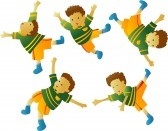 РЕКОМЕНДАЦИИ  ПЕДАГОГАМ ПО РАБОТЕ С ГИПЕРАКТИВНЫМИ ДЕТЬМИВведите  знаковую систему оценивания. Хорошее  поведение и успехи в учебе  вознаграждайте. Не жалейте устно похвалить ребенка, если он успешно справился даже с небольшим заданием.Изменяйте режим урока – устраивайте минутки активного отдыха с легкими физическими упражнениями и релаксацией.В классе желательно иметь минимальное количество отвлекающих предметов (картин, стендов). Расписание занятий должно быть постоянным, т.к. дети с синдромом часто забывают его.Работа с гиперактивными детьми должна строиться индивидуально. Оптимальное место для гиперактивного ребенка – в центре класса, напротив доски. Он всегда должен находиться перед глазами учителя. Ему должна быть предоставлена возможность быстро обращаться к учителю за помощью в случаях затруднений.Направляйте лишнюю энергию гиперактивных детей в полезное русло – во время урока попросите его вымыть доску, собрать тетради и т.д.Вводите проблемное обучение, повышайте мотивацию учеников, используйте в процессе обучения элементы игры, соревнования. Больше давайте творческих, развивающих заданий и, наоборот, избегайте монотонной деятельности. Рекомендуется частая смена заданий с небольшим числом вопросов.На определенный отрезок времени давайте лишь одно задание. Если ученику предстоит выполнить большое задание, то оно предлагается ему в виде последовательных частей, и учитель переодически контролирует ход работы на каждой из частей, внося необходимые коррективы.Давайте задания в соответствии с рабочим темпом и способностями ученика. Избегайте предъявления завышенных или заниженных требований к ученику с СДВГ.Создавайте ситуации успеха, в которых ребенок имел бы возможность проявить свои сильные стороны. Научите его лучше их использовать, чтобы компенсировать нарушенные функции за счет здоровых. Пусть он станет классным экспертом по некоторым областям знаний.Совместно с психологами помогайте ребенку адаптироваться в условиях школы и в классном коллективе – воспитывайте навыки работы в школе, обучайте необходимым социальным нормам и навыкам общения.При каждом подходящем случае давайте ребенку возможность принимать на себя ответственность.Всегда помните: необходимо договариваться, а не стараться сломить.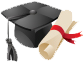 ПРОФИЛАКТИЧЕСКАЯ  РАБОТА С ГИПЕРАКТИВНЫМ РЕБЕНКОМЗаранее договариваться с ребенком о времени игры, о длительности прогулки и т.дОб истечении  времени ребенку сообщает не взрослый, а заведенный заранее будильник, кухонный таймер, что будет способствовать снижению агрессии ребенка.Выработать  совместно с ребенком систему  поощрений и наказаний за желательное  и нежелательное поведение.Выработать  и расположить в удобном для ребенка месте свод правил поведения в группе детского сада, в классе, дома.Просить ребенка  вслух проговаривать эти правила.Перед  началом занятия ребенок может  сказать, что он хотел бы пожелать себе сам при выполнении задания.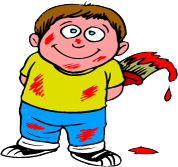 «СКОРАЯ ПОМОЩЬ» ПРИ РАБОТЕ С ГИПЕРАКТИВНЫМ  РЕБЕНКОМОтвлечь ребенка  от его капризов.Задать неожиданный вопрос.Не приказывать, а просить (но не заискивать).Не запрещать действие ребенка в категоричной форме.Отреагировать неожиданным для ребенка образом (пошутить, повторить действие ребенка).Выслушать то, что хочет сказать ребенок (в противном случае он  не услышит вас).Автоматически, одними и теми же словами повторять многократно свою просьбу                (нейтральным тоном).Не читать нотаций (ребенок все равно их не слышит).Оставить в комнате одного ( если это безопасно для его здоровья).Не настаивать на том , чтобы ребенок во чтобы то ни стало, принес  извинения).Сфотографировать ребенка или подвести его к зеркалу в тот момент, когда он капризничает.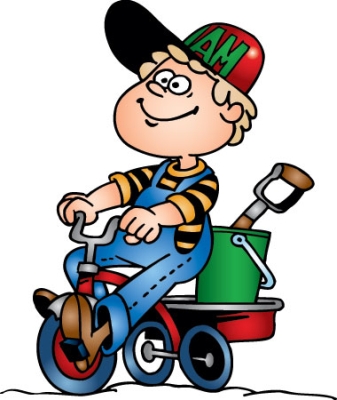 РАБОТА С РОДИТЕЛЯМИ ГИПЕРАКТИВНОГО РЕБЁНКАРодители гиперактивных детей часто испытывают огромные трудности в их воспитании. Далеко не каждому из них приходится по душе поведение ребенка в общественных местах и дома. Многочисленные окрики и запреты не приводят к желаемому результату. Существует многократно проверенный в детском саду и в начальной школе метод, способствующий снятию напряжения у родителей и улучшению детско-родительских отношений. Он заключается в обмене между педагогом и родителями «карточками-переписками». В конце дня педагог записывает информацию о ребенке на заранее подготовленной картонной карточке. При этом должно выполняться обязательное условие: информация подается только в позитивной форме. Например, если родители знают, что, когда читают вслух книгу, ребёнок с трудом высиживает 3 минуты, а сегодня он слушал воспитателя в течение 10 минут, то это обязательно надо отметить в карточке:«Сегодня, 18. 11, ребёнок слушал сказку «Красная шапочка» в течение 10 минут.»Вечером родители Саши в присутствии всех членов семьи могут отметить это небольшое достижение ребенка, повысив его самооценку и уровень мотивации к обучению. По своему усмотрению взрослые могут поощрить ребенка прогулкой в парк, совместным просмотром телепередачи, любимой игрой.Если же ребенок спокойно слушал всего лишь 2 минуты, а потом мешал остальным, воспитатель пишет:«Ребёнок слушал сказку «Красная шапочка» 2 минуты.»Таким образом, родители получают позитивную информацию и делают сразу несколько выводов:ребенка никто не ругает;в группе читали сказку «Красная шапочка»;ребенок не дослушал сказку, значит, необходимо прочитать ее дома.Ребенок же, если по его просьбе зачитают информацию с карточки, будет уверен, что ничего плохого он не сделал, а воспитатель по-прежнему любит и понимает его.Кроме того, родители, помня о необходимости почитать ребенку книгу, вечером дополнительно позанимаются с ним дома. Ребенок, в свою очередь, получит необходимую «дозу» родительского внимания, которого он иногда вынужден добиваться капризами, истериками и т. д.Затем родители должны заполнить свою часть карточки, также записав, чем ребенок занимался вечером дома, когда лег спать.«Вечером Саша слушал, как папа читал ему сказку «Красная шапочка», после чего сделал рисунок к сказке. Во время рисования он вместе с папой пересказал услышанное. Смотрел передачу «Спокойной ночи, малыши» 15 минут, играл с братом в конструктор «Лего» 30 минут. Спать лег в 23 часа.»Воспитатель, получив утром новую информацию о ребенке, тоже могут сделать определенные выводы:учебный материал, который давался детям накануне, ребёнком усвоен.родители проявили внимание к ребенку.ребёнок, несмотря на высокую двигательную активность и импульсивность, смог играть с братом в течение 30 минут, значит, если повысить мотивацию ребенка, он способен взаимодействовать с другими детьми в течение довольно длительного времени.ребёнок лег спать поздно, в 23 часа, следовательно, можно ожидать от него сегодня в группе непредсказуемых поступков. Поэтому педагог должен заранее продумать стратегию своих действий по отношению к ребенку.Воспитатель по своему усмотрению также могут поощрить ребенка, опираясь на информацию, полученную от родителей. Перечень возможных наград педагог составляет заранее, узнав у ребенка о его предпочтениях (из рисунков и сочинений на тему «Я счастлив», «Я доволен», «Я мечтаю», «Когда я буду взрослым»).Ребенок, чьи родители подходят к его воспитанию в тесном взаимодействии с педагогом и действуют в одном направлении, очень скоро начинает понимать, что требуют от него взрослые. Как только исчезает рассогласованность в действиях взрослых, ребенок становится спокойнее и увереннее в своих силах. Кроме того, такая форма работы, как обмен карточками, способствует установлению взаимопонимания и доверительных отношений между педагогом и родителями.Если же контакт с родителями затруднен, и мама или папа ребенка не хотят или не готовы принять информацию о нем, можно использовать наглядную форму работы. Например, размещение информации в уголке родителей. И в школе, и в детском саду можно сделать переносные альбомы-раскладушки, которые с успехом используются на родительских собраниях. Возможен вариант и стационарно размещенного стенда.Конечно, для того чтобы заинтересовать родителей, привлечь их внимание, материал необходимо подбирать доступный, немногословный. Например, если педагога беспокоит поведение гиперактивных детей в группе или классе, он может разместить на стенде отдельные пункты из «Шпаргалки для взрослых», которые могут быть интересны и полезны для родителей.Гиперактивному ребенку требуется постоянная психологическая поддержка. Как и другие дети, он хочет быть успешным в делах, за которые берется, однако чаще всего ему это не удается. Поэтому родителям следует продумывать все поручения, которые они дают ребенку, и помнить: ребенок будет делать только то, что ему интересно, и будет заниматься этим лишь до тех пор, пока ему не надоест. Как только ребенок устал, его следует переключить на другой вид деятельности.Необходимо также позаботиться о рабочем месте ребенка. Оно должно быть тихим и спокойным — не около телевизора или постоянно открывающихся дверей, а там, где ребенок мог бы заниматься без помех. В ходе выполнения домашнего задания родителям желательно находиться рядом и при необходимости помогать беспокойному сыну или дочке.Если ребенок в чем-то неправ, родителям не следует читать ему нотация, так как длинная речь не будет до конца выслушана и осознана. Лучше заранее установить правила поведения и систему поощрений и наказаний. Как уже отмечалось выше, требования к ребенку должны быть конкретными, четкими и выполнимыми.Нельзя принуждать ребенка просить прощения и давать обещания: «Я буду хорошо себя вести», «Я буду всегда тебя слушаться». Можно, например, договориться с ребенком, что он «не будет пинать кошку» или «с сегодняшнего дня начнет ставить ботинки на место». На отработку каждого из этих конкретных требований может уйти много времени (две—четыре недели и больше). Однако, не отработав одного пункта, не переходите к следующему. Наберитесь терпения и постарайтесь довести начатое дело до конца. Потом можно будет добиваться выполнения другого конкретного требования. Если ребёнок будет очень стараться, но случайно что-то сделает не так, то его можно и простить. Пусть он чувствует себя успешным.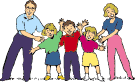 Игры на тренировку одной функцииИгры на тренировку одной функцииИгры на тренировку одной функцииФункция, на тренировку которой направлены игрыИндивидуальные	ГрупповыеВнимание	"Найди отличие" "Запрещенное движение"	"Запрещенное движение" "Передай мяч" "Броуновское движение"Контроль двигательной активности	"Разговор с руками"	"Море волнуется"Контроль импульсивности	"Говори!" "Съедобное-несъедобное"	"Съедобное-несъедобное" "Говори!" "Сиамские близнецы" "Слепой и поводырь"Игры на тренировку двух и трех функцийИгры на тренировку двух и трех функцийТренируемые функцииИгрыВнимание и контроль импульсивности	"Кричалки — шепталки— молчалки" "Гвалт"Внимание и контроль двигательной активности	"Колпак мой треугольный" "Расставь посты" "Замри"Контроль импульсивности и контроль двигательной активности"Час тишины и час "можно""Внимание, контроль импульсивности и контроль двигательной активности	"Слушай команду" "Слушай хлопки" "Морские волны"